INTERNATIONAL ORGANISATION FOR STANDARDISATIONORGANISATION INTERNATIONALE DE NORMALISATIONISO/IEC JTC 1/SC 29/WG 11CODING OF MOVING PICTURES AND AUDIOISO/IEC JTC 1/SC 29/WG 11 N17755July 2018, Ljubljana, SIIntroductionSamtools is an open source tool [1] widely used by the genomic community. This document aims at documenting how to map common uses of Samtools on the MPEG-G API. It would be beneficial to provide users with the possibility to perform the same functions on MPEG-G files as they do on SAM and BAM files. Additional functionality which is not directly available in Samtools and which is provided by the MPEG-G format and API, is also described in this document.Analysis of common Samtools functionsviewBAM (Binary Alignment Map) files are the lossless compressed binary equivalent of SAM.To convert SAM file to BAM, Samtools uses the view command. Example:samtools view -S -b –o	E.coli_alignedreads.sam	E.coli_alignedreads.sorted.bam-S indicates that the input is SAM-b indicates that the output is BAM-o specifies the name of the output fileSamtools also uses the view command to display SAM content.Example:samtools view E.coli_alignedreads.bam 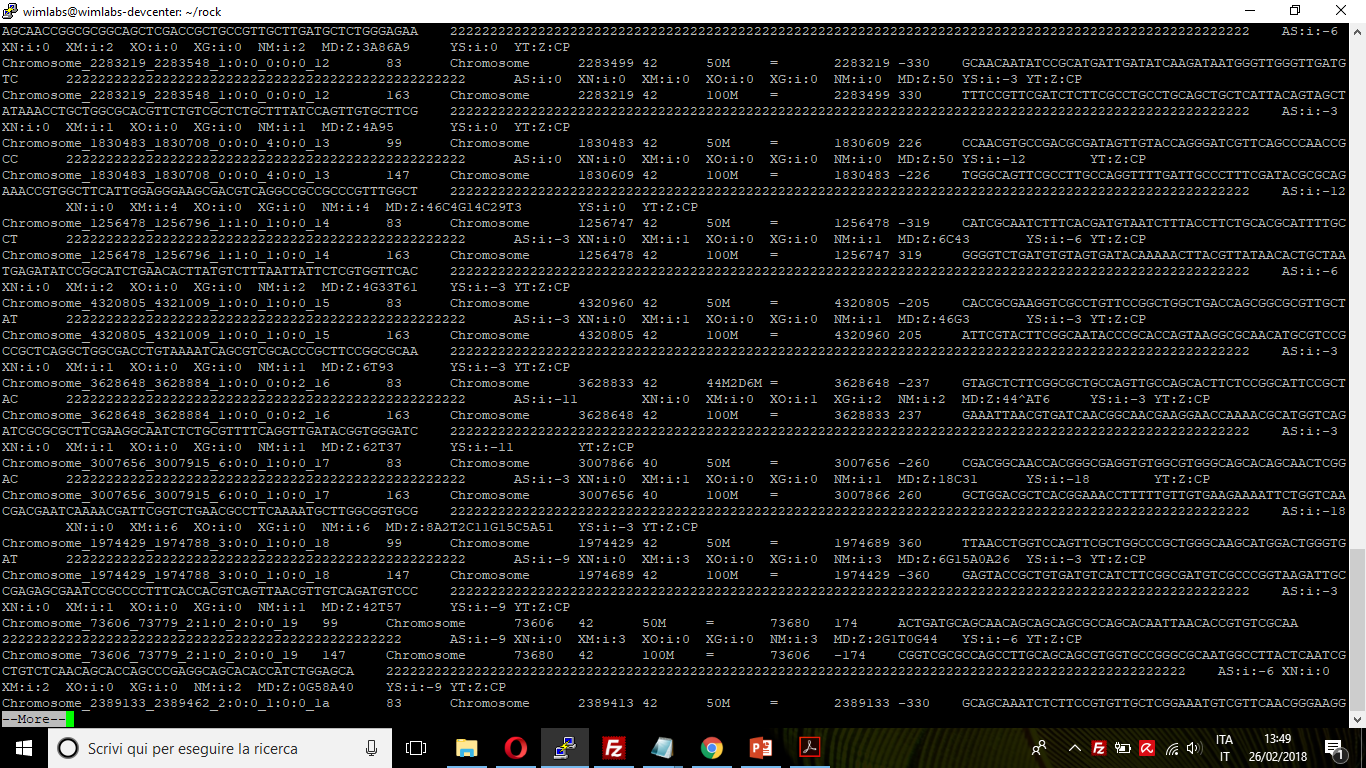 Samtools uses view command to only filter reads with a specific Flag field:-f only output alignments with the INT flag; viceversa -F do not output reads with the INT flag.Table 1: SAM flag fieldsExample:1 - Filtering out unmapped reads in BAM files:samtools view -h -F 4 E.coli_alignedreads.bam > E.coli_alignedreads_onlymapped.bam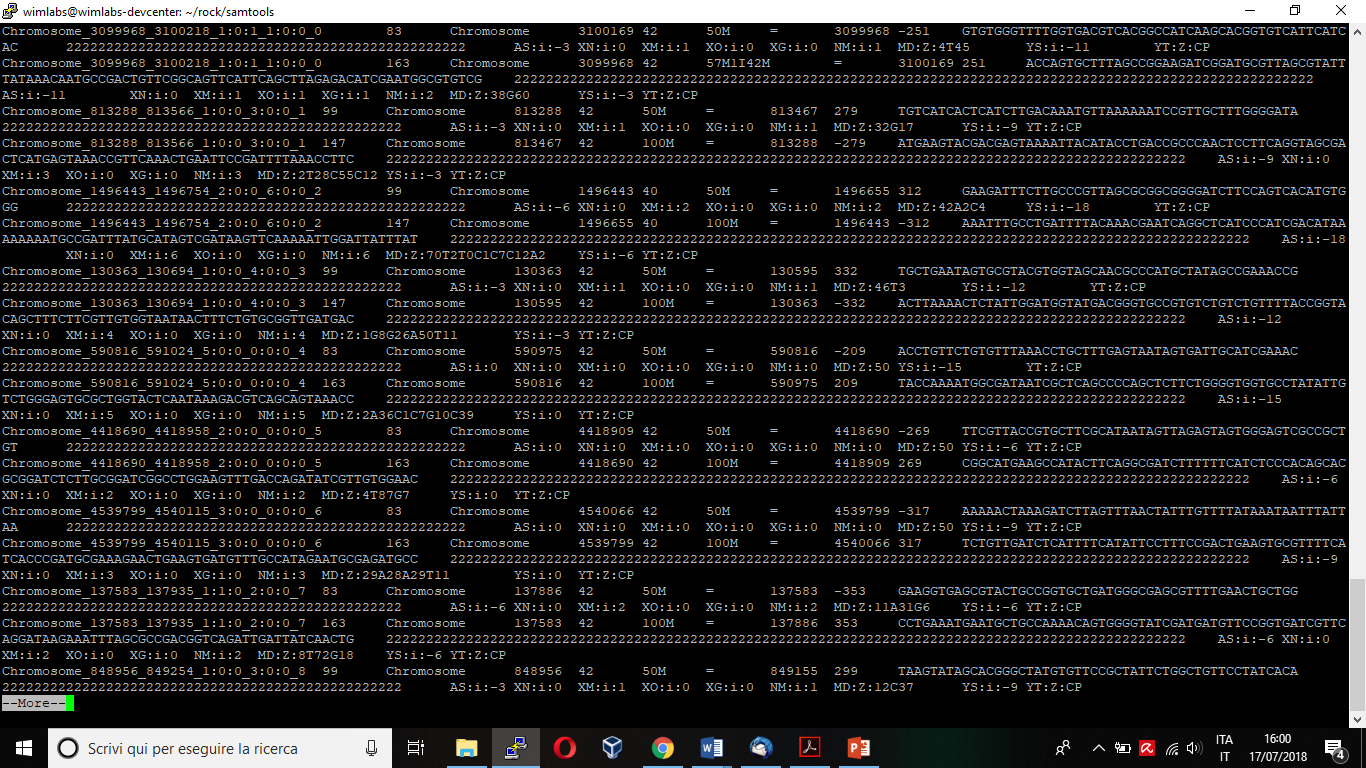 2 - Filtering in only read paired (flag = 1), read mapped in proper pair (flag = 2), SEQ being reverse complemented (flag = 16), the first segment in the template (flag =64)samtools view -h -f 83 E.coli_alignedreads.bam > E.coli_alignedreads_onlyfirstreverse.bam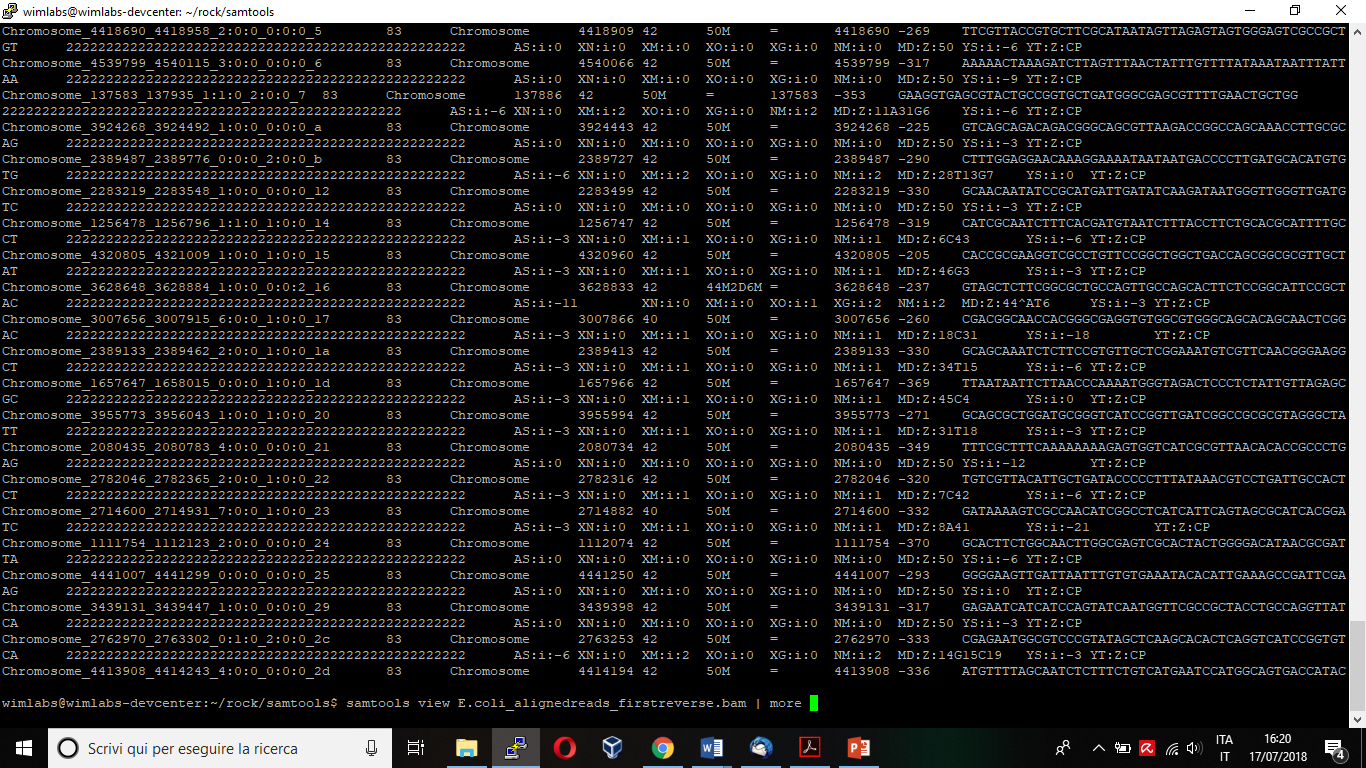 sortSamtools can sort reads according to their reference sequence position, using the sort command.Example:samtools sort	–o	E.coli_alignedreads_sorted.bam	E.coli_alignedreads.bam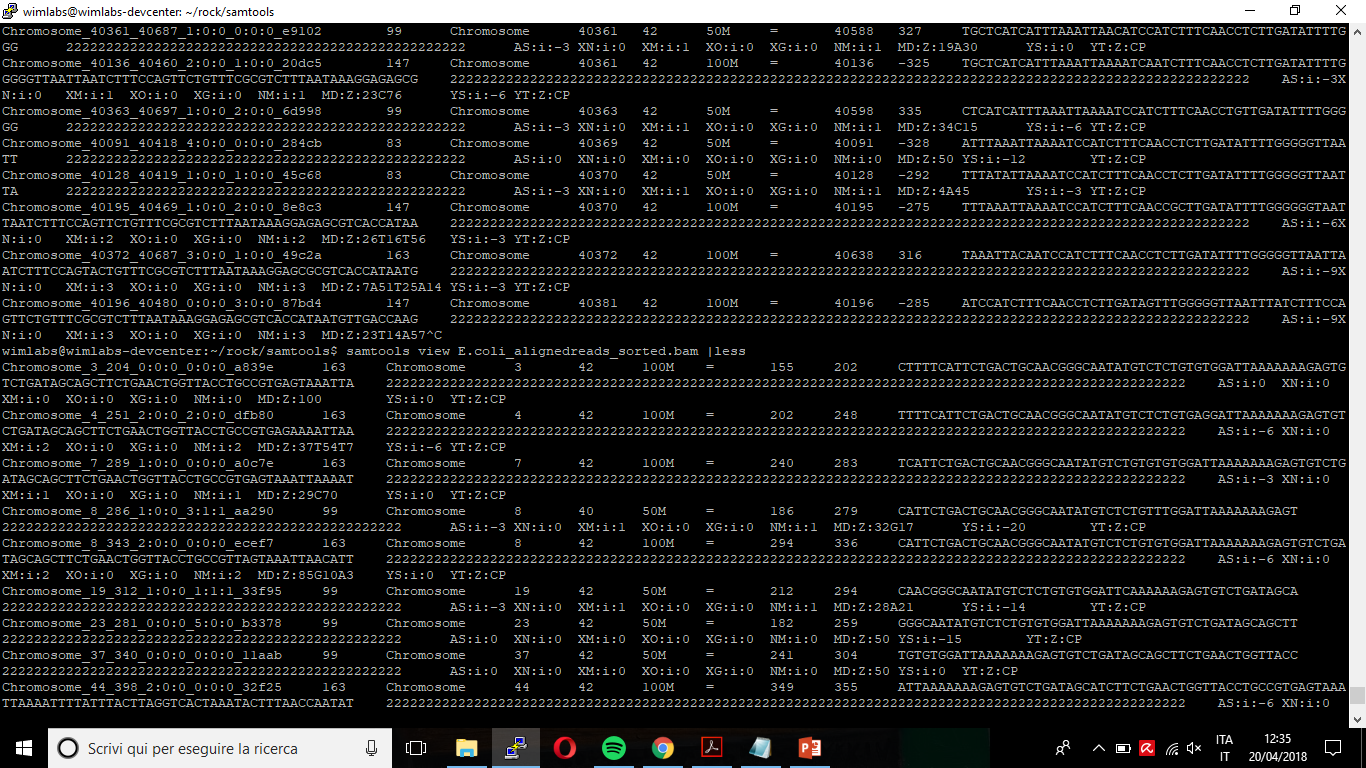 indexSamtools uses the command index to produce an index file (.bai) which stores the BAM file offsets of genome positions. Example:samtools	index	E.coli_alignedreads.sorted.bam	E.coli_alignedreads.sorted.baiview_random accessSamtools uses view command to make random access to a genomic region, printing on screen all reads having at least one base within the defined region. The input file is the sorted bam file sorted (E.coli_alignedreads.sorted.bam in previous examples); the genomic region must be specified by the reference sequence name and the start and/or end positions (e.g. ch3: 1000-2000).Moreover, in the .bam file’s char must be present the equivalent .bai file created with index command (E.coli_alignedreads.sorted.bai in previous example), that contains the index used by Samtools to jump directly to specific parts of the bam file without reading through all of the sequences. Example:Samtools view E.coli_alignedreads_sorted.bam Chromosome: 10000-10005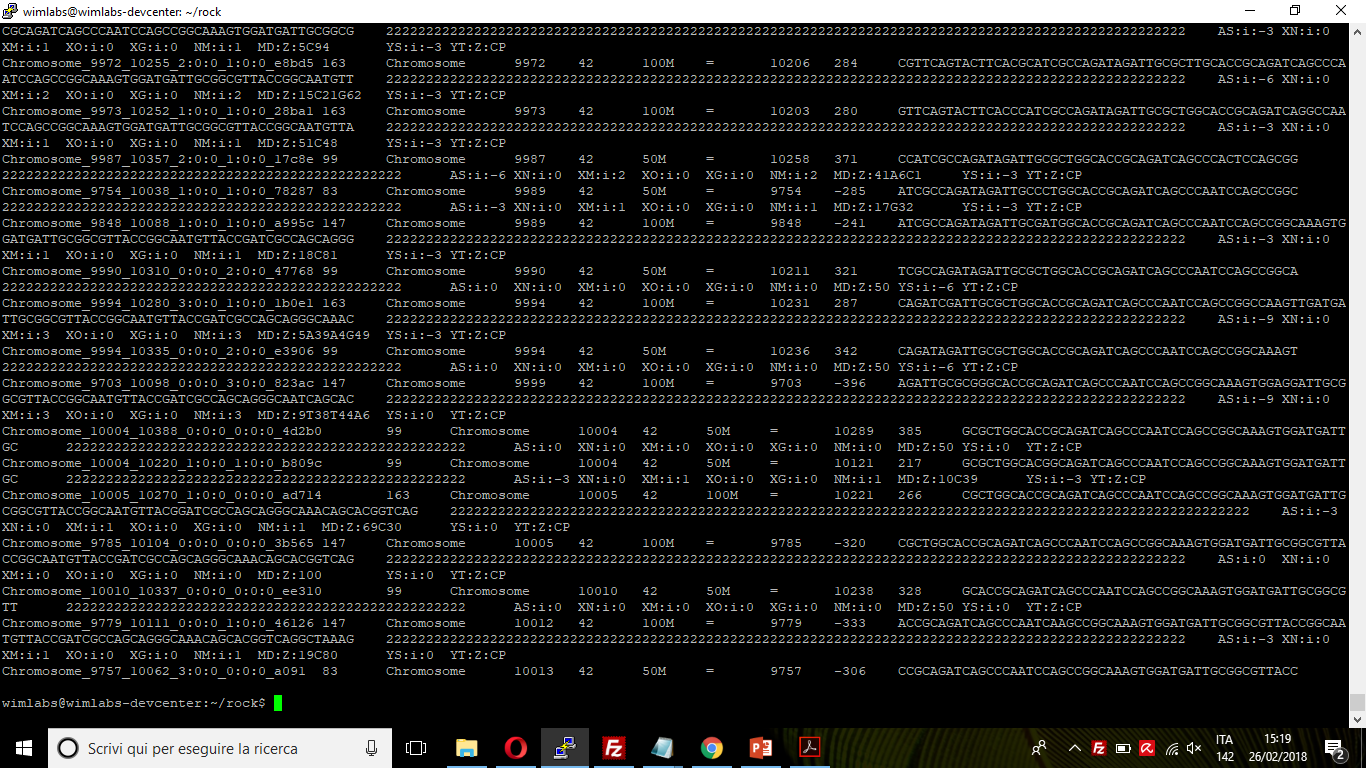 Note: in this first line is also printed the read with 9999 as left-most base position because, even if the 9999 base is not included in the defined region, others are.depthSamtools uses the depth command to compute the coverage (i.e. the number) of reads that include a given nucleotide in the reconstructed sequence (the input file must be sorted).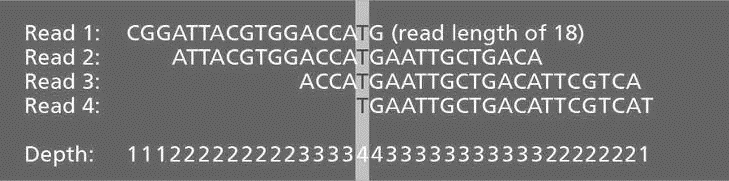 Example:Samtools depth -r Chromosome:1000-1005 E.coli_alignedreads_sorted.bam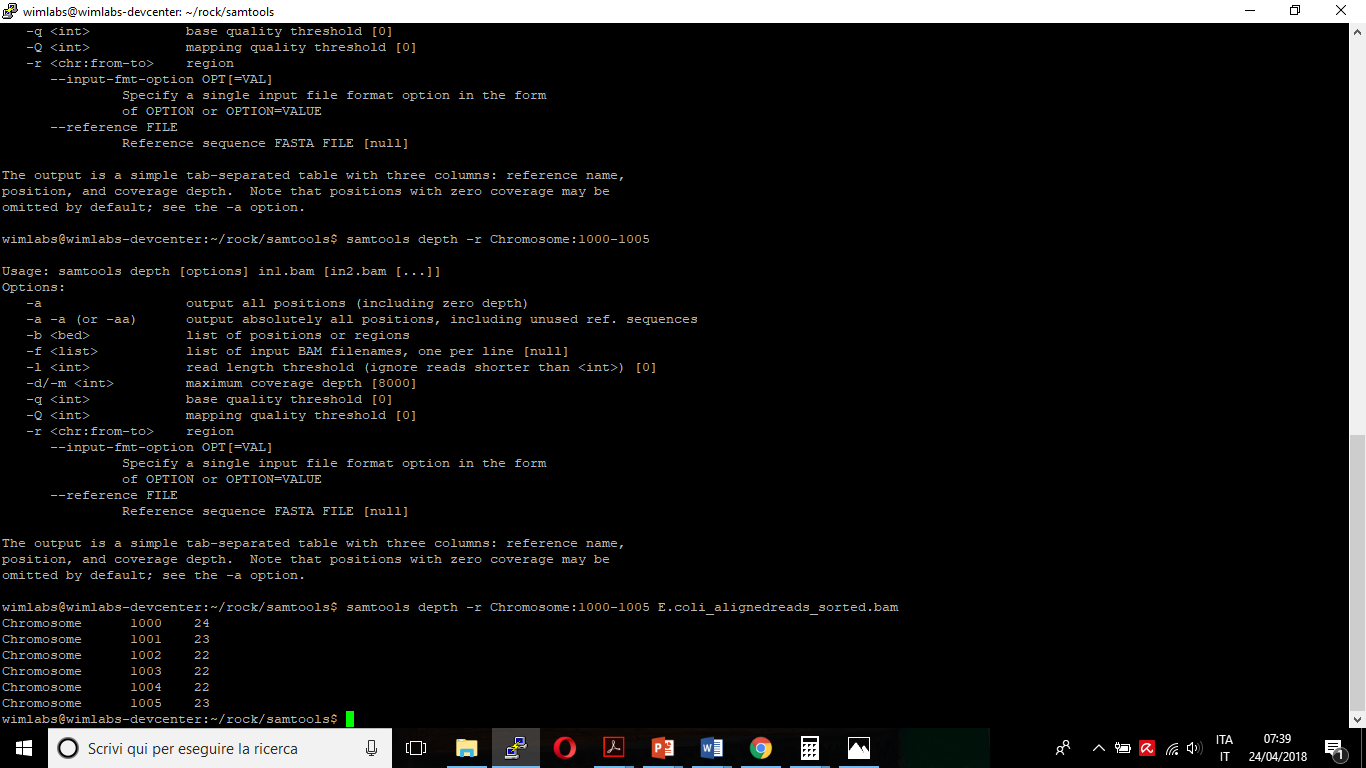 mpileupSamtools uses mpileup command to generate a pileup for one or multiple BAM files.In the pileup format each line represents a genomic position, with the following information:chromosome name1-based coordinatereference basethe number of reads covering the siteread bases base qualitiesExample: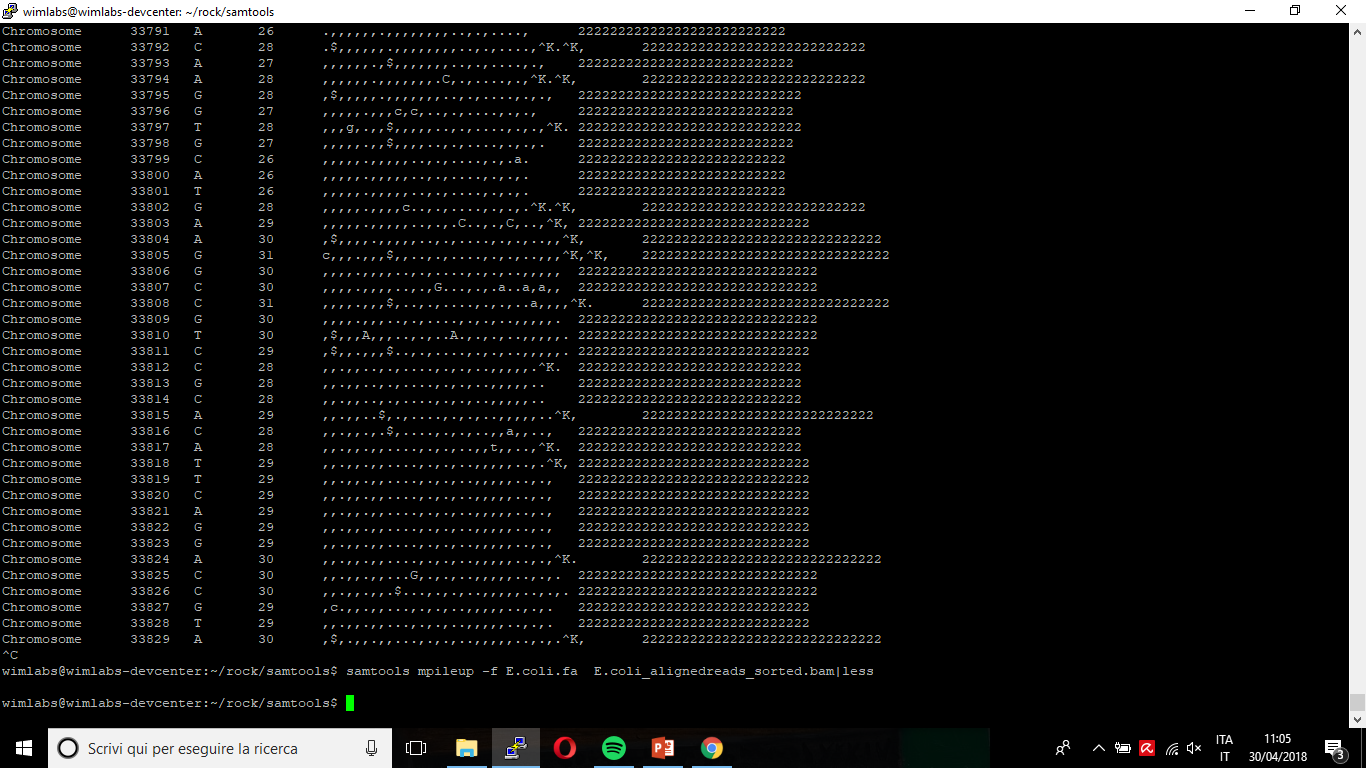 idxstatsSamtools uses idxstats command to retrieve statistics such as:reference sequence namesequence lengthnumber of mapped readsnumber of singletonsnumber of unmapped reads.Example:Samtools idxstats E.coli_alignedreads_sorted.bam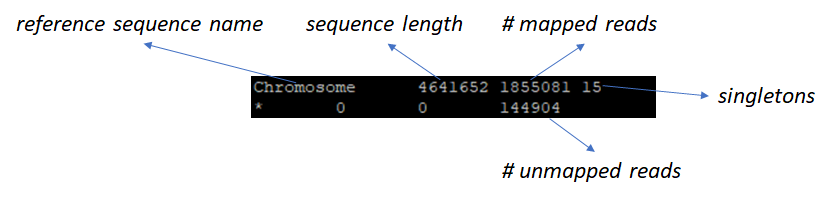 flagstatSamtools uses flagstat to perform a full pass through the input file to calculate and print statistics to stdout.This operation is used to provide counts for each of 13 categories based primarily on bit flags in the FLAG field of the SAM format.Example:samtools flagstat E.coli_alignedreads_sorted.bam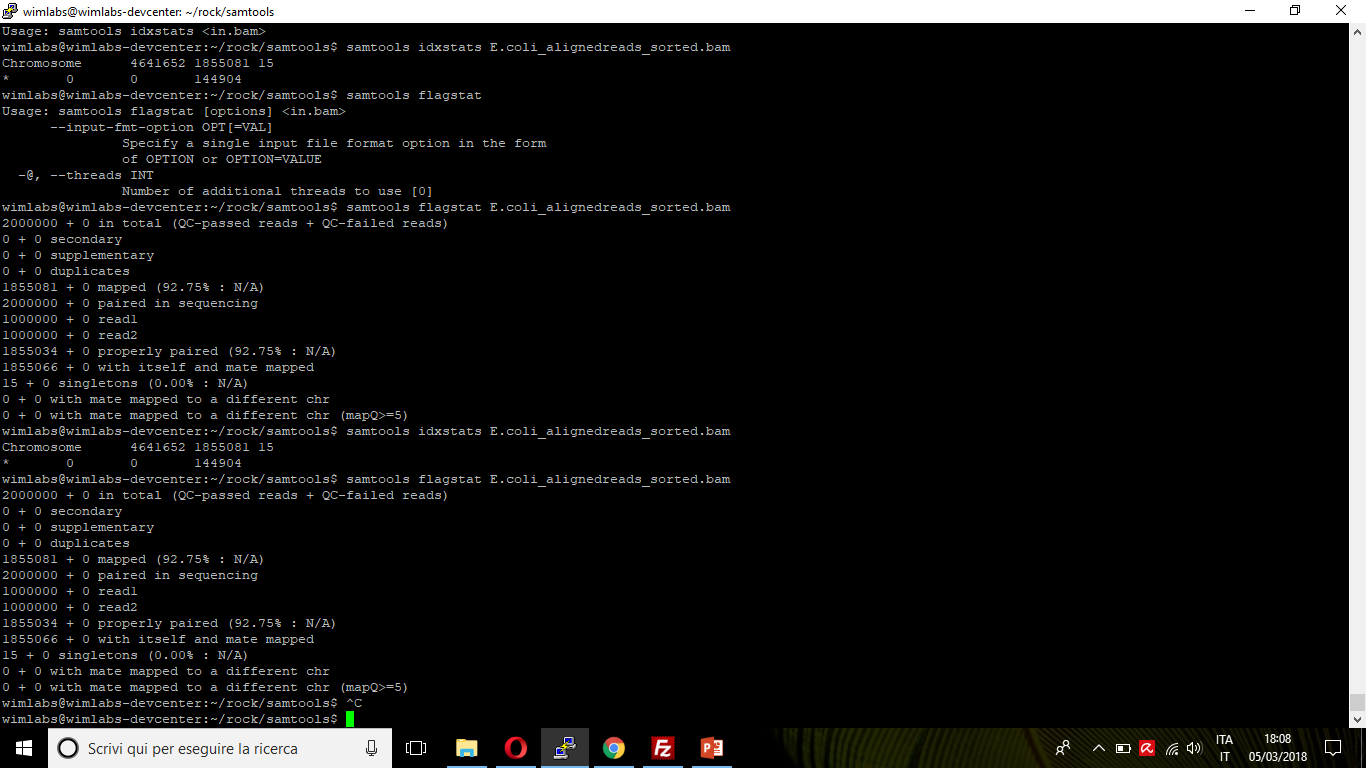 mergeSamtools uses the merge command to concatenate BAM files.
samtools cat [-o out.bam] <in1.bam> <in2.bam> [ ... ]faidxSamtools uses the faidx command to create .fai file containing reference sequences indexed of the equivalent FASTA format.Example:samtools faidx <ref.fasta> [region1 [...]]tviewSamtools uses the tview command to compare .bam file to the equivalent reference genome.Example:samtools tview alignments/E.coli_alignedreads_sorted.bam Samtools/Escherichia_coli.fa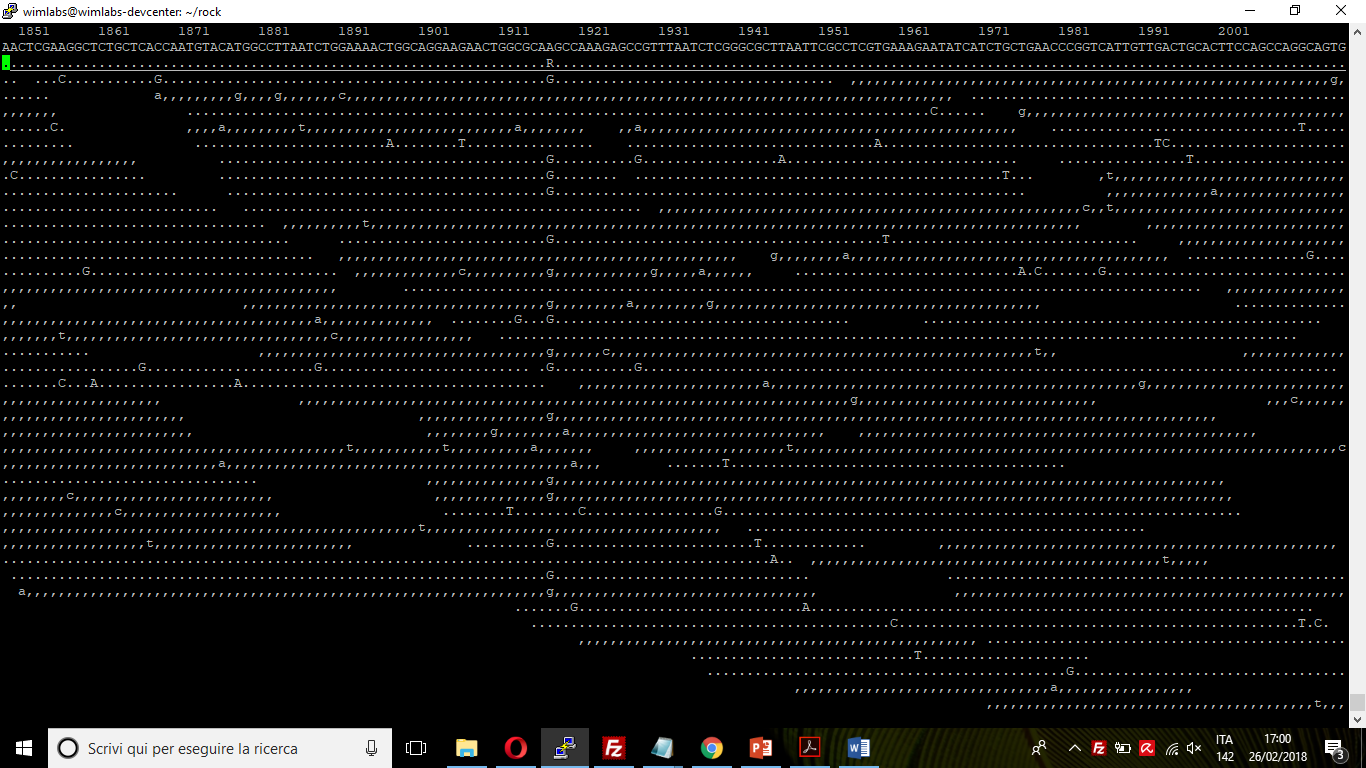 Single Nucleotide Polymorphism (SNP): G  AcalmdSamtools uses calmd to generate the MD tag.The MD field aims to achieve mismatches and indels without looking at the reference.Example:		10A5^AC610 bases matching to the referenceA mismatch to the reference5 bases matching to the reference^AC two base deletions from the reference where the deleted sequence is AC6 bases matching to the referencedictSamtools uses the dict command to generate the M5 and the URI of the reference file.Example:samtools dict E.coli.fa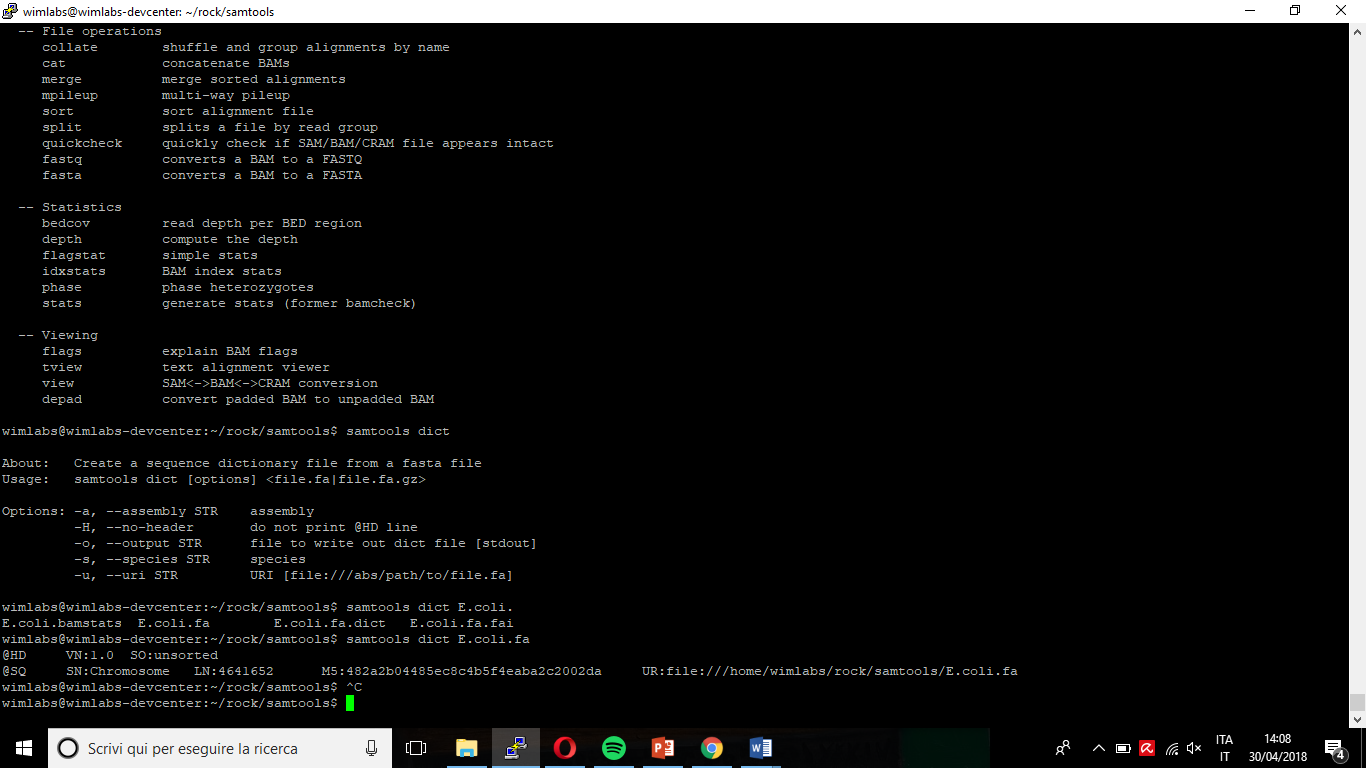 MPEG-G APIIn order to facilitate access to and manipulation of MPEG-G compliant genomic content and the fields it contains, an Application Programming Interface (API) is specified in ISO/IEC 23092-3.Table shows a classification of the different kind of operations defined in the API. Mapping of Samtools functions to MPEG-G APIAccess (core) operations allow getting content from one or more fields, listing content and searching for content.view (random access) - sort – index – depth – mpileup - tviewMapping of SAM fields to MPEG-G can be performed based on the mapping described in clause “SAM Interoperability” of ISO/IEC 23092-3.In order to selectively retrieve MPEG-G content: GetDataDatasetGroup, GetDataDataset, GetRegionDatasetGroup, GetRegionDataset, GetByLabel.In order to compute selective access of MPEG-G content: GetRegion and GetBySignature operations, defining as input parameters either the parameters seq_id, start_position and end_position, in case of aligned content, or a signature, in case of unmapped content.In order to compute data filtering operations: GetData operations, defining as input parameters class_type and/or mismatch_threshold.An equivalent of the index command in MPEG-G is not needed as the indexing information is natively present in the Dataset Container (dtcn) as Master Index Table (mitb).Samtools commands such as depth, mpileup and tview can be easily implemented in MPEG-G by parsing the MPEG-G record fields and analysing them in the uncompressed domain.Idxstats - FlagstatStatistics that in SAM can be retrieved using the Idxstats and Flagstat commands can be retrieved in MPEG-G as follows:Multi alignments  				mmap descriptorDuplicates					flag descriptorMapped					Class P_N_M_I_HMProperly paired  				flag descriptorWith itself and mate mapped		            rcomp descriptorSingletons					Class_HMWith mate mapped to a different chr	            pair descriptorIn MPEG-G the equivalent statistics can be retrieved first by filtering data based on the class type and then by decoding the relevant descriptors, such as mmap, flags, rcomp, pair.The same information can be easily retrieved in the uncompressed domain (i.e., after decoding) using the corresponding MPEG-G Record fields.mergeThe merge operations can be easily executed using the MPEG-G format and particularly the features of Part 1 enabling aggregation, such as Dataset Group and Dataset, which do not require the content to be decoded and re-encoded.calmdcalmd generate the MD tag that contains equivalent information of mmpos and mmtype descriptors of the MPEG-G file and of the MPEG-G record field named ecigar_string. faidxThe faidx command allows indexing the reference in the FASTA format or extract subsequences from the indexed reference.The MPEG-G GetReference function specified in ISO/IEC 23092-3 allows retrieving the reference (or part thereof, such as a single reference sequence), either in MPEG-G (compressed or uncompressed) format, or in FAST-A format, which has been used to align and compress the relevant genomic content. The reference is converted into the rawReference format, as specified in part 2, to be made available to either a part 2 decoder or to an analysis application.
The indexing information of an MPEG-G compressed reference is provided by the Master Index Table as specified in ISO/IEC 23092-1, using its ref_sequence_id, ref_start_position and ref_end_position fields.dictGeneral data integrity of an MPEG-G file or part thereof should be verified at the application level.MPEG-G additional functionalityLabelsMPEG-G provides a labelling system, based on the label box as defined in ISO/IEC 23092-1, which allows associating a human readable string identifier to one or more Datasets, genomic regions and/or classes. Such a feature provides a user friendly approach to selective access and a way of marking possibly scattered parts of the MPEG-G content with a unique identifier meaningful to the user (such as a gene name for example).Data aggregationMPEG-G inherently provides the capability of aggregating multiple genomic studies and/or datasets, by means of the box system defined in ISO/IEC 23092-1.Particularly, the concepts of Dataset and DatasetGroup have been defined in order to aggregate and easily identify sets of genomic data representing the same entity at different levels.Data streamingThe MPEG-G transport format, as specified in ISO/IEC 23092-1, allows transmitting compressed data from a datacenter for analysis with real-time access. Transmission is possible as soon as data are available, with no need to create a monolithic file first. This feature is not available in SAM/BAM, as the SAM/BAM file is typically seen as a monolithic entity which can be retrieved remotely only by a progressive download approach, which implies that the content has to be fully available before starting the remote retrieval.ConclusionsThe main Samtools operations have been studied and mapped to the API functions described in ISO/IEC 23092-3.As a conclusion, MPEG-G can easily cover all the main operations that Samtools can perform on a BAM file.Some of the operations can be implemented in a more efficient way using the MPEG-G file format and API functions. Also, MPEG-G covers an extra set of functionality which is not supported by Samtools.Referenceshttp://www.htslib.org/doc/Samtools.htmlSource:RequirementsStatus:ApprovedTitle:Samtools support in MPEG-GInt valueHex valueDescription1 0x1template having multiple segments in sequencing2 0x2each segment properly aligned according to the aligner40x4segment unmapped80x8next segment in the template unmapped160x10SEQ being reverse complemented320x20SEQ of the next segment in the template being reverse complemented640x40the first segment in the template1280x80the last segment in the template2560x100secondary alignment5120x200not passing filters, such as platform/vendor quality controls10240x400PCR or optical duplicate20480x800supplementary alignmentOperation nameDescriptionAccessOperations that return content to the requester.ModificationOperations that change content as indicated by the requester.AuthorizationOperations that check that the user has permission to perform an operation. VerificationOperations that check the integrity of some content indicated by the requester.ConversionOperations that convert some content from/to MPEG-G to/from other formats.